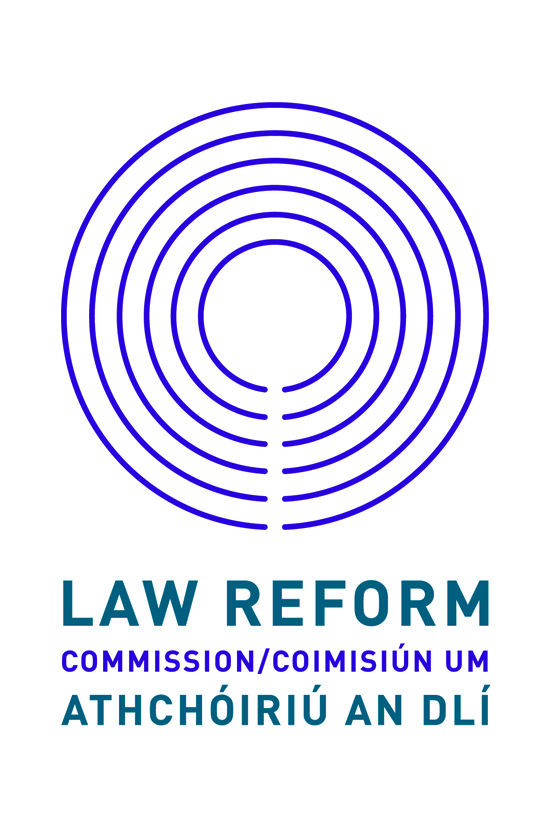 LEABHRÁN FAISNÉISE D’IARRTHÓIRÍLÉIGH É SEO GO CÚRAMACH, LE DO THOILTá Coimisiún um Athchóiriú an Dlí tiomanta do bheartas comhdheiseanna.Cuirfidh an Coimisiún um Cheapacháin Seirbhíse Poiblí an feachtas seo ar siúl i gcomhlíonadh an Chóid Chleachtais  um Cheapachán chun Post sa Státseirbhís agus sa tSeirbhís Phoiblí a d’ullmhaigh an Coimisiún um Cheapacháin Seirbhíse Poiblí (an CCSP).Foilsíonn an CCSP cóid chleachtais agus tá siad ar fáil ar www.cpsa.ieUimhir Ghutháin: (353) 1 637 7609Ríomhphost:Recruitment@lawreform.ieGréasán: www.lawreform.ieAn Coimisiún um Athchóiriú an DlíFaisnéis Chúlra ar an bPostComhlacht reachtúil is ea an Coimisiún um Athchóiriú an Dlí a bunaíodh faoin Acht fán gCoimisiún um Athchóiriú an Dlí, 1975. Tá cúigear comhaltaí sa Choimisiún - an tUachtarán, Coimisinéir Lánaimseartha, agus triúr Coimisinéirí páirtaimseartha.Is é a ról chun athbhreithniú neamhspleách, oibiachtúil agus saineolaí a dhéanamh ar an dlí, chun moltaí iarmhartacha a dhéanamh d’athchóiriú an dlí agus chun an dlí reatha a dhéanamh inrochtana do chách.Tá an Clár um Athchóiriú an Dlí Reachtúil (an CADR) mar chuid den Rannán um Rochtain ar Reachtaíocht an Choimisiúin. Is é cuspóir an Rannáin soiléireacht níos fearr a sholáthar i Leabhar Reachtanna na hÉireann trí reachtaíocht as feidhm agus spíonta a aisghairm a fuarthas le hoidhreacht sular bunaíodh an Stát i 1922. Ó cuireadh tús leis in 2003, achtaíodh sé Acht um Athchóiriú an Dlí Reachtúil de bharr an CADR. Chuathas i ngleic leis an bpríomhreachtaíocht sna hAchtanna um Athchóiriú an Dlí Reachtúil, 2005-2012. Chuathas i ngleic le hionstraimí reachtúla agus sainchirt (reachtaíocht thánaisteach) a rinneadh a fhad leis an mbliain 1820 san Acht um Athchóiriú an Dlí Reachtúil, 2015.I ndiaidh an Achta um Athchóiriú an Dlí Reachtúil, 2015, scrúdaítear sa chéim reatha den Chlár um Athchóiriú an Dlí Reachtúil ionstraimí reachtúla agus sainchirt a rinneadh idir 1821 agus 1922. Tá súil leis go n-eascróidh ar a laghad dhá Bhille um Athchóiriú an Dlí Reachtúil as an obair seo. Cuirfear leibhéal soiléireachta ar fáil don reachtaíocht thánaisteach tríd an CADR roimh 1922 a chríochnú, cosúil leis an méid sin a baineadh amach cheana féin don phríomhreachtaíocht in Achtanna um Athchóiriú an Dlí Reachtúil roimhe seo.Ról Taighdeoir Dlí (an Clár um Athchóiriú an Dlí Reachtúil)Faoi mhaoirseacht Bhainisteoir Tionscadal an CADR, úsáidfidh an Taighdeoir Dlí ábhair stairiúla, Dublin Gazettes agus London Gazettes, go príomha, chun ionstraimí a shainaithint, infheidhmeacht ionstraimí a sainaithníodh ar Éirinn, measúnú a dhéanamh ar a stádas reatha i ndlí na hÉireann agus moladh a dhéanamh maidir lena stádas amach anseo i Leabhar Reachtanna na hÉireann. Beidh baint ag an Taighdeoir Dlí freisin le dul i gcomhairle le Ranna Rialtais, údaráis áitiúla, comhlachtaí, eagraíochtaí agus baill den phobal.Príomhdhualgais Déanfaidh iarrthóirí rathúla an méid seo a leanas: ábhair stairiúla a úsáid (ach go háirithe Dublin Gazettes agus Londan Gazettes) chun stádas ionstraimí reachtúla agus sainchirt a dheimhniú ó 1821 ar aghaidh,cabhrú leis na liostaí (sceidil) ionstraimí a mholtar a aisghairm nó a choinneáil sna Billí um Athchóiriú an Dlí Reachtúil,cabhrú le rannpháirteachas páirtithe leasmhara agus le dul i gcomhairle le páirtithe leasmhara,seirbhís éifeachtúil, chruinn agus ardchaighdeáin taighde a sholáthar don Choimisiún,tabhairt faoi aon dualgais eile a d’fhéadfadh an Coimisiún a shannadh ó thráth go chéile. cáilíochtaí agus taithíBunriachtanaisCaithfidh céim onóracha nó a chomhionann de cháilíocht (ar Leibhéal 8 ar an gCreat Náisiúnta Cáilíochtaí, ar a laghad) a bheith bainte amach ag iarrthóirí sa Dlí nó cáilíocht a bheith bainte amach atá inghlactha leis an gCoimisiún um Athchóiriú an Dlí mar cháilíocht chomhionann, ina ndearnadh staidéar ar an Dlí mar mhórábhar.Anuas air sin, caithfidh an méid seo a leanas a bheith ag iarrthóirí agus caithfidh gur féidir leo iad a léiriú:Tuiscint dhomhain ar an reachtaíocht (reachtaíocht roimh 1922 san áireamh, más ann dó), léirthuiscint reachtaíochta agus an próiseas reachtaíochta,An cumas chun tascanna a phleanáil, tús áite a thabhairt dóibh agus monatóireacht a dhéanamh orthu ar bhealach córasach agus eagraithe chun obair a sholáthar in aghaidh spriocdhátaí diana ar ardchaighdeáin,Scileanna agus taithí láidir mar úsáideoir teicneolaíochta faisnéise, Taithí ábhartha ar thaighde dlí nó taithí ar fhostaíocht inar úsáideadh taighde dlí, scileanna agus teicnící anailíseacha agus meastóireachta,Aird ar shonraí,An cumas taighde/eolas a scríobh agus a chur i láthair ar bhealach gonta, inrochtana agus i mBéarla neamhchasta,Scileanna láidre idirphearsanta agus obair bhuíne,An cumas idirchaidreamh a dhéanamh go héifeachtach le páirtithe seachtracha le próiseas comhairliúcháin rathúil a chinntiú.Príomhinniúlachtaí le haghaidh feidhmíocht éifeachtach mar Thaighdeoir Dlí (an Clár um Athchóiriú an Dlí Reachtúil)Cuirtear na príomhinniúlachtaí a bhaineann leis an bpost seo ar aird iarrthóirí:Scileanna agus taithí láidre mar úsáideoir teicneolaíochta faisnéise.Cumas chun taighde agus anailís a dhéanamh.Cumas torthaí / éifeachtacht phearsanta a sholáthar.Scileanna maithe idirphearsanta le haghaidh timpeallacht oifige.PainéalIs féidir painéal a bhunú ónar féidir folúntais chonradh téarma sheasta amach anseo a líonadh do phoist Taighdeoir Dlí (an Clár um Athchóiriú an Dlí Reachtúil).  Más mian leat faisnéis bhreise a fháil ar na folúntais seo, tabhair cuairt, le do thoil, ar láithreán gréasáin an Choimisiúin www.lawreform.ie nó déan teagmháil leis an Aonad Acmhainní Daonna trí ghlaoch ar 01 6377609.Cáilitheacht chun Dul san Iomaíocht agus Srianta Áirithe ar Cháilitheacht Riachtanais SaoránachtaNí mór d’Iarrthóirí Incháilithe na critéir a leanas a shásamh:Caithfidh gur saoránach den Limistéar Eorpach Eacnamaíochta iad. Is éard atá san LEE Ballstáit an Aontais Eorpaigh, anuas ar an Íoslainn, Lichtinstéin agus an Iorua; nóCaithfidh gur saoránach iad den Eilvéis de bhun an chomhaontaithe idir an AE agus an Eilvéis maidir le saorghluaiseacht daoine; nóCaithfidh gur saoránach neamh-LEE iad ar céile nó leanbh le saoránach na hEilvéise iad agus a bhfuil víosa stampa 4 acu; nóCaithfidh gur bronnadh cosaint idirnáisiúnta orthu faoin Acht um Chosaint Idirnáisiúnta, 2015 nó ar aon duine muinteartha leo atá i dteideal fanacht sa Stát mar thoradh ar athaontú teaghlaigh agus a bhfuil víosa stampa 4 acu, nóCaithfidh gur saoránach neamh-LEE iad ar tuismitheoir iad le leanbh cleithiúnach ar saoránach iad de bhallstát LEE nó den Eilvéis nó a chónaíonn i mballstát LEE nó san Eilvéis, agus a bhfuil víosa stampa 4 acuLe cáiliú, caithfidh iarrthóirí ceann amháin de na critéir shaoránachta thuas a shásamh faoi dháta aon tairisceana poist.Sláinte agus Carachtar Caithfidh sláinte mhaith a bheith ag iarrthóirí, caithfidh gur féidir leo agus go bhfuil an inniúlacht acu tabhairt faoin obair a thugtar dóibh, agus caithfidh carachtar mhaith a bheith acu.  Beidh orthu siúd a bhfuil breithniú á dhéanamh orthu don phost dearbhú sláinte agus carachtair agus foirm ríomh-Ghrinnfhiosrúcháin an Gharda Síochána a líonadh. Lorgófar teistiméireachtaí.  Beidh imréiteach speisialta slándála ag teastáil ó roinnt post freisin. Sa chás go dtagann coimhlintí leasa féideartha aníos, b’fhéidir nach ndéanfar breithniú ar iarrthóirí do phoist áirithe. Grinnfhiosrúchán an Gharda Síochána agus Imréiteach Slándála Beidh ort foirm ríomh-Ghrinnfhiosrúcháin an Gharda Síochána a líonadh agus a sheoladh ar ais sa chás go ndéantar breithniú ort le haghaidh ceapacháin.  Seolfar an fhoirm seo chuig an nGarda Síochána le haghaidh seiceálacha slándála ar gach seoladh in Éirinn agus i dTuaisceart Éireann inar chónaigh tú.  Mura n-éiríonn le d’iarratas ar an iomaíocht, áfach, scriosfaidh an SCP an fhoirm seo.  Má dhéantar breithniú ort do phost eile, b’fhéidir go mbeidh ort Foirm eile Ríomh-Ghrinnfhiosrúcháin an Gharda Síochána a líonadh, ar an ábhar sin.  Riachtanas le haghaidh ceapachán le hoifigí nó ranna áirithe é Imréiteach Slándála Speisialta. Má chónaigh / má rinne tú staidéar i dtíortha lasmuigh de Phoblacht na hÉireann ar feadh tréimhse 6 mhí nó níos faide, tá sé éigeantach go soláthraíonn tú Deimhniú Imréitigh ó na Póilíní sna tíortha siúd ina luaitear nár cuireadh aon chiontuithe i gcuntas i d’aghaidh fad a bhí tú ag cónaí ann.  Beidh ort Deimhniú Imréitigh ó na Póilíní ar leith a sholáthar do gach tír inar chónaigh tú.  Caithfidh an t-imréiteach a bheith dátaithe i ndiaidh an dáta a d’fhág tú an tír.  Ba cheart go mbeadh iarrthóirí ar an eolas gur féidir aon eolas a fhaightear i bpróiseas Ghrinnfhiosrúchán an Gharda Síochána a chur ar fáil don údarás fostaithe. Tá tú freagrach as imréitigh shlándála a lorg ar bhealach tráthúil mar gheall gur féidir leo roinnt ama a ghlacadh.  B’fhéidir nach sannfar iarrthóirí do phost mura gcuirtear an t-eolas seo ar fáil agus mura bhfuil an t-imréiteach slándála sásúil.Comhaontú Comhchoiteann: Íocaíochtaí Iomarcaíochta le Fostaithe sa tSeirbhís Phoiblí Tugadh isteach i litir na Roinne Caiteachais Phoiblí agus Athchóirithe dar dáta an 28 Meitheamh 2012 a seoladh chuig Oifigigh Phearsanra, le héifeacht ón 1 Meitheamh 2012, Comhaontú Comhchoiteann a rinneadh idir an Roinn Caiteachais Phoiblí agus Athchóirithe agus Coiste Seirbhísí Poiblí an ICTU maidir le hÍocaíochtaí Iomarcaíochta ex-gratia le Fostaithe sa tSeirbhís Phoiblí.  Coinníoll den Chomhaontú Comhchoiteann is ea é nach mbeidh daoine a gcuirtear an comhaontú ar fáil dóibh incháilithe d’athfhostú sa tseirbhís phoiblí ag aon chomhlacht seirbhíse poiblí (faoi mar a shainmhínítear sna hAchtanna um Bearta Airgeadais Éigeandála ar mhaithe le Leas an Phobail, 2009-2011) ar feadh tréimhse 2 bhliain ó fhoirceannadh na fostaíochta. Beidh ar dhaoine a bhí rannpháirteach sa scéim seo agus a bhféadfadh go n-éiríonn leo san iomaíocht a gcáilitheacht a chruthú (éag thréimhse na neamhcháilitheachta).Scéim Dhreasaithe do Luathscor (SDLS)Coinníoll den Scéim Dhreasaithe do Luathscor (ISER), faoi mar a leagtar amach i gCiorclán 12/09 na Roinne Airgeadais, nach bhfuil pinsinéirí, faoin Scéim sin, i dteideal iarratas a dhéanamh ar phost eile san fhostaíocht chéanna nó san earnáil chéanna.  Ar an ábhar sin, ní féidir leis na pinsinéirí siúd cur isteach ar an bpost seo.Ciorclán na Roinne Sláinte agus Leanaí 07/2010Tugadh isteach i gCiorclán 07/2010 na Roinne Sláinte dar dáta an 01 Samhain 2010 Scéim Spriocdhírithe Luathscoir Dheonaigh (VER) agus Scéimeanna Iomarcaíochta Deonaí (VRS).  Coinníoll den scéim VER nach mbeidh daoine a bhíonn rannpháirteach sa scéim incháilithe d’athfhostú san earnáil sláinte poiblí nó sa tseirbhís phoiblí níos fairsinge nó i gcomhlacht a chistítear go hiomlán nó go príomha le hairgead poiblí.  Bíonn an cosc céanna ar athfhostú i gceist faoin VRS, seachas go maireann an cosc ar feadh tréimhse 7 mbliana.An Roinn Comhshaoil, Pobail agus Rialtais Áitiúil (Litir Chiorcláin LG(P) 06/2013)Tugadh Scéim Iomarcaíochta Deonaí d’Údaráis Áitiúla isteach i Litir Chiorcláin LG(P) 06/2013 na Roinne Comhshaoil, Pobail agus Rialtais Áitiúil.  I gcomhréir le téarmaí an Chomhaontaithe Chomhchoitinn: Íocaíochtaí Iomarcaíochta le Fostaithe sa tSeirbhís Phoiblí dar dáta an 28 Meitheamh 2012, faoi mar a shonraítear  thuas, coinníoll ar leith is ea é nach mbeidh daoine incháilithe d’athfhostú in aon chomhlacht Seirbhíse Poiblí [faoi mar a shainmhínítear sna hAchtanna um Bearta Airgeadais Éigeandála ar mhaithe le Leas an Phobail, 2009-2011 agus an tAcht um Pinsin na Seirbhíse Poiblí (Scéim Aonair agus Forálacha Eile), 2009] ar feadh tréimhse 2 bhliain ón dáta a fhágann siad faoin Scéim seo.  Bíonn baint ag na coinníollacha seo, chomh maith, i gcás rannpháirtíochta/fostaíochta ar bhonn conradh seirbhíse (mar chonraitheoir nó mar fhostaí conraitheora).  DearbhúBeidh ar iarratasóirí a dhearbhú cé acu an raibh nó nach raibh siad rannpháirteach roimhe seo i scéim Seirbhíse Poiblí de luathscor dreasaithe.  Beidh ar iarratasóirí aon teidlíochtaí do shochar pinsin Seirbhíse Poiblí a dhearbhú (atá á n-íoc nó atá á gcaomhnú) ó aon fhostaíocht Seirbhíse Poiblí eile agus/nó sa chás go bhfuair siad íocaíocht ina ionad maidir le seirbhís in aon fhostaíocht Seirbhíse Poiblí.Príomhchoinníollacha na Seirbhíse Ginearálta Tá an ceapachán faoi réir Achtanna Rialaithe na Státseirbhíse, 1956 go 2005, an tAcht um Bainistíocht na Seirbhíse Poiblí (Earcaíocht agus Ceapacháin), 2004 agus aon Acht eile atá i bhfeidhm maidir leis an Státseirbhís de thuras na huaire. PáSeo a leanas an scála pá don phost (le héifeacht ón 1 Deireadh Fómhair 2020);€32,321 - €34,650 - €35,274 (amhail an 1 Deireadh Fómhair 2020) Beidh an ráta seo i gceist nuair is státseirbhíseach nó fostaí sa tseirbhís phoiblí reatha an ceapaí a ceapadh an 6 Aibreán 1995 nó ina dhiaidh sin agus tá orthu ranníocaíocht phearsanta pinsin a dhéanamh.Beidh ráta éagsúil i gceist nuair is státseirbhíseach nó fostaí sa tseirbhís phoiblí an ceapaí a ceapadh roimh an 6 Aibreán 1995 nach gá dóibh Ranníocaíocht Phearsanta Pinsin a dhéanamh.Nóta Tábhachtach Iontrálfar an scála ar an bpointe íosta agus ní dhéanfar idirbheartaíocht faoin ráta luach saothair agus is féidir an ráta luach saothair a choigeartú ó thráth go chéile ar aon dul le beartas pá an Rialtais. D’fhéadfadh téarmaí agus coinníollacha éagsúla a bheith i gceist má tá tú ag oibriú faoi láthair mar státseirbhíseach nó mar fhostaí sa tseirbhís phoiblí. Faoi réir feidhmíocht shásúil, d’fhéadfadh breisíochtaí a bheith le híoc ar aon dul le Beartas reatha an Rialtais.  Comhaontóidh tú go n-aisíocfaidh tú aon ró-íocaíocht tuarastail, liúntas, nó costas i gcomhréir le Ciorclán 07/2018: Aisghabháil Ró-Íocaíochtaí Tuarastail, Liúntas, agus Costas a rinneadh le Comhaltaí Foirne/Iar-Chomhaltaí Foirne/Pinsinéirí.TionachtConradh seasta dhá bhliain in Oifig an Choimisiúin um Athchóiriú an Dlí atá sa cheapachán. Mairfidh an conradh promhaidh ar feadh tréimhse sé mhí ó dháta an cheapacháin.  Faoi chúinsí cuí, ní chuirfidh seo cosc ar an tréimhse promhaidh a shíneadh. I rith thréimhse an phromhaidh, beidh d’fheidhmíocht faoi réir athbhreithniú ag an maoirseoir/na maoirseoirí cuí leis an méid seo a leanas a dheimhniú:d’fheidhmigh tú ar bhealach sásúil,bhí d’iompar sásúil, go ginearálta, agustá tú oiriúnach ó pheirspictíocht na sláinte de agus aird ar leith ar shaoire bhreoiteachta.Sula gcríochnófar an tréimhse phromhaidh, déanfar cinneadh ar cé acu chun nó gan tú a choimeád nó an tréimhse phromhaidh a shíneadh.  Bunófar an cinneadh seo ar d’fheidhmíocht a dhéanfar a mheasúnú in aghaidh na gcritéar a leagtar amach in (i) go (iii) thuas.  Míneoidh an Coimisiún um Athchóiriú an Dlí na sonraí duit faoin bpróiseas promhaidh.CeanncheathrúIs gnách go mbeidh iarrthóirí rathúla bunaithe ag oifigí an Choimisiúin, Teach Styne, Sráid Haiste Uachtarach, Baile Átha Cliath 2. Nuair a bheidh siad as láthair ón mbaile ag taisteal ó oifigí an Choimisiúin nó ó oifig an AGO agus ar dualgas, íocfar na costais taistil agus na liúntais chothaithe chuí le hiarrthóirí rathúla, faoi réir na ngnáthrialachán státseirbhíse. Scor/AoisliúntasCuirfear na téarmaí agus coinníollacha cuí aoisliúntais ar fáil don iarrthóir rathúil atá i bhfeidhm sa Státseirbhís ag an tráth a chuirtear ceapachán ar tairiscint dóibh.  Go ginearálta, cuirfear ceapachán ar tairiscint do cheapaí nár oibrigh riamh sa tSeirbhís Phoiblí bunaithe ar bhallraíocht den Scéim Pinsin Seirbhíse Poiblí Aonair (“an Scéim Aonair”). Tá sonraí iomlána faoin Scéim ar fáil ag www.singlepensionscheme.gov.ieNuair a d’oibrigh an ceapaí i bpost seirbhíse poiblí inphinsin (téarmaí neamh-Scéim Aonair) sna 26 seachtain dheireanach sular ceapadh é/í nó má tá sé/sí ar sos gairm bheatha nó ar saoirse speisialta le/gan phá, d’fhéadfadh téarmaí éagsúla a bheith i gceist. Bunófar teidlíocht phinsin na gceapaithe siúd i gcomhthéacs a stair fostaíochta seirbhíse poiblí. Seo a leanas na príomhfhorálacha a bhaineann le ballraíocht den Scéim Aonair:Aois Inphinsin: Is ionann an aois íosta ag a mbíonn pinsean iníoctha agus aois na cáilitheachta don Phinsean - 66 bliain d’aois faoi láthair.Aois Scoir: Caithfidh comhaltaí Scéime dul ar scor nuair a bhaineann siad aois 70 bliain amach.Úsáidtear meántuilleamh gairm bheatha chun sochair a ríomh (fabhraítear suim phinsin agus cnapshuim gach bliain agus déantar iad a ardú gach bliain agus tagairt don Phraghasinnéacs Tomhaltóirí (an PIT)).Tá méaduithe pinsin iarscoir nasctha leis an PIT.Lacáiste PinsinMá bhí an ceapaí fostaithe roimhe seo sa Státseirbhís nó sa tSeirbhís Phoiblí agus má tá pinsean á fháil aige/aici ón Státseirbhís nó an tSeirbhís Phoiblí nó sa chás go dtosaítear le pinsean Státseirbhíse nó Seirbhíse Poiblí le híoc i rith a f(h)ostaíochta, beidh an pinsean sin faoi réir lacáiste i gcomhréir le hAlt 52 den Acht um Pinsin na Seirbhíse Poiblí (Scéim Aonair agus Forálacha Eile), 2012. Tabhair faoi deara, le do thoil:  Trí chur isteach ar an bpost seo, aithníonn tú go dtuigeann tú go mbeidh baint ag na forálacha lacáiste, sa chás gurb iomchuí.  Níl súil leis go dtacóidh an Roinn/Oifig fostaithe le hiarratas ar tharscaoileadh lacáiste maidir le ceapacháin leis an bpost seo.Má bhí an ceapaí fostaithe roimhe seo sa Státseirbhís, áfach, agus má bronnadh pinsean air/uirthi faoi shocruithe deonacha luathscoir (seachas an Scéim Dhreasaithe Luathscoir (ISER) nó Ciorclán 7/2010 na Roinne Sláinte VER/VRS nó Litir Chiorcláin LG(P) 06/2013 na Roinne Comhshaoil, Pobail agus Rialtais Áitiúil, a mbíonn duine neamh-incháilithe don iomaíocht faoi aon cheann díobh) cuirfear deireadh leis an teidlíocht don phinsean sin le héifeacht ó dháta an athcheaptha. Is féidir socruithe speisialta a dhéanamh, áfach, chun seirbhís a mheas a sholáthair an ceapaí roimhe seo ar mhaithe le haon bhronnadh aoisliúntais amach anseo a bhféadfadh an ceapaí a bheith incháilithe dó.Ciorclán 102/2017 na Roinne Oideachais agus Scileanna maidir le Scéim Luathscoir do MhúinteoiríThug an Roinn Oideachais agus Scileanna Scéim Luathscoir do Mhúinteoirí isteach. Coinníoll den Scéim Luathscoir is ea é, seachas na cásanna a leagtar amach in ailt 10.2 agus 10.3 den cháipéisíocht ábhartha chiorcláin, agus leis na heisceachtaí siúd amháin, má ghlacann múinteoir le luathscor faoi Shnáitheanna 1, 2 nó 3 den scéim seo agus má fhostaítear ina dhiaidh sin é/í in aon cháil in aon limistéar den earnáil phoiblí, cuirfear deireadh láithreach le pinsean a íoc leis an duine sin faoin scéim sin. Atosófar le híocaíochtaí pinsin, áfach, nuair a chuirtear deireadh leis an bhfostaíocht siúd nó ar bhreithlá 60 bliain an duine, pé ceann is déanaí, ach ar a atosú, bunófar an pinsean ar sheirbhís inríofa iarbhír an duine mar mhúinteoir (i.e. ní chuirfear na blianta a rinneadh a chomhaireamh roimhe seo san áireamh nuair a ríomhtar íocaíocht an phinsin).Scor mar gheall ar Dhrochshláinte Tabhair faoi deara, le do thoil, tá ar aon duine a chuaigh ar scor roimhe seo mar gheall ar dhrochshláinte faoi théarmaí scéim aoisliúntais a dhearbhú, ag céim thosaigh an iarratais, go bhfuil an pinsean sin á fháil acu, don eagraíocht a bhfuil an comórtas earcaíochta á riar aici.  Beidh ar iarratasóirí freastal ar oifig an POL go ndéanfar measúnú ar a gcumas seirbhís rialta agus éifeachtach a sholáthar agus aird ar an riocht a cáilíodh do scor iad mar gheall ar dhrochshláinte. Ceapachán i ndiaidh don iarratasóir dul ar scor ón Státseirbhís mar gheall ar dhrochshláinteMá éiríonn lena n-iarratas tríd an iomaíocht, ba cheart go mbeadh an t-iarratasóir ar an eolas ar an méid seo a leanas:Má mheastar go bhfuil siad inniúil chun seirbhís rialta agus éifeachtach a sholáthar agus má shanntar do phost iad, cuirtear stop lena bpinsean drochshláinte státseirbhíse.Má theipeann ar an iarratasóir ina dhiaidh sin promhadh a dhéanamh nó má dhéanann siad an cinneadh an post a sannadh dóibh a fhágáil, ní féidir leo filleadh ar stádas scoir mar gheall ar dhrochshláinte, ná ní féidir pinsean scoir mar gheall ar dhrochshláinte na státseirbhíse a íoc arís, arb ann don phost sin sula ndearnadh iarratas ná níl teidlíocht don chéanna.Déanfar ball de Scéim Pinsin Aonair na Seirbhíse Poiblí (SPASP) den iarratasóir nuair a cheaptar iad má bhí breis agus 26 seachtain de shos ina seirbhís phoiblí/státseirbhís inphinsin.Ceapachán i ndiaidh don iarratasóir dul ar scor ón tseirbhís phoiblí mar gheall ar dhrochshláinte:Nuair a d’imigh duine aonair ar scor ó chomhlacht seirbhíse poiblí, b’fhéidir go mbeidh a p(h)insean drochshláinte ón bhfostaíocht sin faoi réir athbhreithniú i gcomhréir leis na rialacha maidir le scor mar gheall ar dhrochshláinte faoin scéim sin.Má éiríonn leis an iarratasóir, beidh ar an iarratasóir, ar a gceapadh, a dhearbhú cibé acu an bhfuil nó nach bhfuil pinsean seirbhíse poiblí (pinsean drochshláinte nó pinsean eile) á fháil acu agus d’fhéadfadh a bpinsean seirbhíse poiblí a bheith faoi réir lacáiste.Déanfar ball de Scéim Pinsin Aonair na Seirbhíse Poiblí (SPASP) den iarratasóir nuair a cheaptar iad má bhí breis agus 26 seachtain de shos ina seirbhís phoiblí/státseirbhís inphinsin.  Tabhair faoi deara, le do thoil, tá eolas níos mionsonraithe maidir le himpleachtaí pinsin dóibh siúd a bhfuil pinsean seirbhíse poiblí nó drochshláinte á fháil acu ar fáil tríd an nasc seo nó ar iarraidh ar an SCP.Fabhrú PinsinBeidh teorainn 40 bliain ar an tseirbhís iomlán is féidir a chur san áireamh i dtreo pinsin nuair a bhí duine mar bhall de bhreis agus scéim pinsin seirbhíse poiblí reatha amháin (i.e. Scéim Neamh-Aonair), faoi mar a shonraítear in Acht 2012. Foráiltear don teorainn 40 bliain seo san Acht um Pinsin na Seirbhíse Poiblí (Scéim Aonair agus Forálacha Eile), 2012. D’fhéadfadh seo impleachtaí a imirt ar aon cheapaí ar ar bronnadh cearta pinsin i bhfostaíocht seirbhíse poiblí roimhe seo.Ranníocaíocht Bhreise Aoisliúntais Anuas ar riachtanais maidir le ranníocaíocht phinsin faoi rialacha na scéime pinsin cuí a bhféadfadh ceapaí a bheith mar bhall de, tá an ceapachán seo faoi réir na ranníocaíochta aoisliúntais bhreise i gcomhréir leis an Acht um Pá agus Pinsin Seirbhíse Poiblí, 2017.Chun teacht ar bhreis faisnéise maidir leis an Scéim Pinsin Seirbhíse Poiblí Aonair do Státseirbhísigh, féach an láithreán gréasáin seo a leanas, le do thoil: www.singlepensionscheme.gov.ie Uaireanta FreastailSocrófar uaireanta freastail ó thráth go chéile ach ní bheidh níos lú ná 43 uair agus 15 nóiméad, ar an meán, ar an  olliomlán nó 37 uair an chloig, ar an nglaniomlán, sa tseachtain i gceist leo.An tAcht um Eagrú Ama Oibre, 1997Beidh feidhm ag téarmaí an Achta um Eagrú Ama Oibre, 1997, sa chás gur cuí, leis an bhfostaíocht seo.Saoire BhreoiteachtaÍocfar pá ar bhonn pro-rata fad a bhíonn fostaí as láthair mar gheall ar bhreoiteacht agus nuair a dheimhnítear seo i gceart agus a fhad nach ann d’aon fhianaise i leith míchumas buan chun seirbhís a sholáthar, i gcomhréir le forálacha na gciorclán um shaoire bhreoiteachta. Beidh ar cheapaithe sainordú a shíniú a údaraíonn an Roinn Coimirce Sóisialaí chun aon sochair a íoc atá dlite faoi na hAchtanna Leasa Shóisialaigh go díreach leis an gCoimisiún um Athchóiriú an Dlí agus déanfar íocaíocht i rith breoiteachta a fhad agus a dhéanann an ceapaí na héilimh riachtanacha ar shochar árachais shóisialaigh leis an Roinn Gnóthaí Fostaíochta agus Coimirce Sóisialaí go díreach laistigh de na teorainneacha ama riachtanacha.Saoire Bhliantúil25 lá oibre sa bhliain a bheidh sa liúntas do shaoire bhliantúil.  Tá an liúntas seo faoi réir na ngnáthchoinníollacha i dtaca le saoire bhliantúil a dheonú agus bronntar é ar bhunús seachtain cúig lá agus áirítear na gnáthshaoirí poiblí leis.  Rúndacht agus Caighdeáin Iompair	Rúndacht agus Iomláine OifigiúilDéanfar an ceapachán faoi réir fhorálacha an Achta um Rúin Oifigiúla, 1963, arna leasú ag an an Acht um Shaoráil Faisnéise, 2014.  Comhaontóidh iarrthóirí rathúla gan aon fhaisnéis rúnda a nochtadh do thríú páirtithe i rith nó ina dhiaidh na tréimhse fostaíochta.  Cód Caighdeán agus Iompair na StátseirbhíseBeidh an ceapachán faoi réir Chód Caighdeán agus Iompair na Státseirbhíse.Gníomhaíocht PholaitiúilBeidh an ceapachán faoi réir na rialacha a rialaíonn státseirbhísigh agus an pholaitíocht.Na hAchtanna um Eitic in Oifigí Poiblí, 1995 agus an tAcht um Chaighdeáin in Oifigí Poiblí, 2001	Bíonn feidhm ag forálacha na nAchtanna seo, faoi mar is cuí, leis an bpost seo.Cód PearsanraTá gach ciorclán ar fáil ar an láithreán gréasáin www.circulars.gov.ie.Tabhair faoi deara, le do thoil;Is iomaí beartas oibre solúbtha agus a thacaíonn leis an teaghlach atá ag an Státseirbhís, mar Rogha Fostóra, roinnt deiseanna san áireamh le haghaidh cianoibriú. Tabhair faoi deara, le do thoil, féadfaidh iarrthóirí rathúla deiseanna oibre solúbtha a iarraidh, ach tá seo faoi lánrogha an fhostóra, áfach, agus déantar cinneadh faoi ar aon dul le riachtanais ghnó na heagraíochta, agus ar bhonn cás ar chás.FÓGRA TÁBHACHTACH Is éard atá sa mhéid thuas ná príomhchoinníollacha seirbhíse agus ní bheartaítear go mbeidh an liosta cuimsitheach de na téarmaí agus coinníollacha fostaíochta go léir i gceist leis a leagfar amach sa chonradh fostaíochta lena gcomhaontófar leis an iarrthóir rathúil.AN PRÓISEAS IOMAÍOCHTAConas Iarratas a DhéanamhCaithfear iarratais a dhéanamh ar fhoirm iarratais an Choimisiúin um Athchóiriú an Dlí agus caithfear leo faoi rún daingean. Nuair a bhíonn an fhoirm iarratais á comhlánú tá cruinneas bunriachtanach mar gheall go n-úsáidfear an fhoirm mar cháipéis ionchuir ríomhaire agus is féidir thú a chur ar ghearrliosta ar bhunús na faisnéise a sholáthraítear.Is féidir thú a dhiúltú mar gheall ar aon míchruinneas ar an bhfoirm.  Ar an ábhar sin, is ar mhaithe leat féin atá sé a chinntiú go bhfuil an fhaisnéis a sholáthraítear i ngach mír ceart.  Más gá leanúint ar aghaidh ar bhileog eile, leag an fhaisnéis amach, le do thoil, ar an mbealach céanna atá sé san fhoirm iarratais.Níor cheart glacadh leis, má cheadaítear do dhuine cur isteach ar iomaíocht, nó má thugtar cuireadh dó/di freastal ar agallamh, go bhfuil an Coimisiún um Athchóiriú an Dlí sásta go gcomhlíonann an duine sin riachtanais na hiomaíochta nó nach bhfuil sé/sí dícháilithe faoin dlí ón bpost a shealbhú agus ní sholáthraíonn sé ráthaíocht go ndéanfar breithniú breise ar d’iarratas.  Is tábhachtach, ar an ábhar sin, go dtugann tú faoi deara go bhfuil an dualgas ortsa a chinntiú go gcomhlíonann tú na riachtanais cháilitheachta don iomaíocht sula bhfreastalaíonn tú ar agallamh.  Mura gcomhlíonann tú na bunriachtanais iontrála seo ach má fhreastalaíonn tú ar an agallamh, mar sin féin, beidh costais neamhriachtanacha á n-íoc agat mar gheall nach mbeidh an Coimisiún um Athchóiriú an Dlí freagrach as aon chostais a thabhaítear a aisíoc.Is féidir teacht ar an bhfoirm iarratais ar líne ag www.lawreform.ie. Ba cheart iarratais a dhéanamh ar ríomhphost chuig Recruitment@lawreform.ie.Caithfear gach mír den fhoirm iarratais a líonadh.  Ní ghlacfar le hiarratais a gheofar i ndiaidh an dáta agus ama deiridh. Dáta DeiridhCaithfear an fhoirm iarratais chomhlánaithe a sheoladh ar aghaidh ar ríomhphost chuig Recruitment@lawreform.ie tráth nach déanaí ná 12pm (meán lae) an 11 Márta 2021.   Mura n-aithnítear go bhfuarthas d’fhoirm iarratais chomhlánaithe, déan teagmháil, le do thoil, le Tacaíocht Dhlíthiúil agus Chorparáideach, an Coimisiún um Athchóiriú an Dlí – guthán: 01 637 7600 (lCS@lawreform.ie).Modhanna RoghnaitheDe ghnáth, faightear níos mó iarratas ar phost ná mar a theastaíonn chun folúntais reatha agus amach anseo sa phost a líonadh.  Cé go bhféadfadh go sásaíonn tú riachtanais cháilitheachta na hiomaíochta, más amhlaidh a bhíonn na líonta a chuireann isteach ar an bpost nach mbeadh sé praiticiúil agallamh a chur ar gach duine, féadfaidh an Coimisiún um Athchóiriú an Dlí a chinneadh nach dtabharfar cuireadh chun agallaimh ach do roinnt iarrthóirí.  Ina leith seo, úsáidfidh an Coimisiún um Athchóiriú an Dlí próiseas gearrliostaithe chun grúpa a roghnú le haghaidh agallaimh ar dealraitheach gurb iad is oiriúnaí don phost, bunaithe ar scrúdú a dhéanamh ar na foirmeacha iarratais.  Ní thugann seo le fios nach bhfuil iarrthóirí eile mí-oiriúnach nó nach bhfuil ar a gcumas tabhairt faoin bpost, ach ina ionad sin, gurb ann do roinnt iarrthóirí atá cáilithe níos fearr, ar bhunús na foirme agus an tsampla scríbhneoireachta, agus/nó go bhfuil taithí níos ábhartha acu.  Is fiú duit, ar an ábhar sin, cuntas mionsonraithe agus cruinn a sholáthar ar do cháilíochtaí/thaithí ar an bhfoirm iarratais.Seo a leanas na modhanna a úsáidtear chun an t-iarrthóir rathúil a roghnú don phost seo:Gearrliostú (más gá) a dhéanamh ar iarrthóirí ar bhunús an eolais a chuimsítear ina bhfoirm iarratais.Má dhéantar iad a ghearrliostú, is féidir agallamh iomaíoch a chur ar siúl, a bhféadfadh cur i láthair agus/nó cleachtadh/cleachtaí breise measúnaithe a bheith i gceist leis.  Beartaítear go mbeidh agallaimh ar siúl i rith na seachtaine an 21 Márta 2021.Tá an dualgas ar na hiarratasóirí go léir iad féin a chur ar fáil ar an dáta/na dátaí a shonraíonn an Coimisiún um Athchóiriú an Dlí agus pé socruithe a dhéanamh a theastaíonn lena chinntiú go bhfaigheann siad cumarsáid a dhéantar leo ag na sonraí teagmhála a shonraítear ar a bhfoirm iarratais (is é ríomhphost an rogha modh teagmhála, ach is féidir an gnáthphost a úsáid nuair a mheastar gur cuí).  Ní bheidh an Coimisiún um Athchóiriú an Dlí freagrach as aon chostais a aisíoc a thabhaíonn iarrthóirí maidir lena n-iarrthóireacht. RúndachtFaoi réir fhorálacha an Achta um Shaoráil Faisnéise, 2014, caithfear le hiarratais faoi rún daingean.Imréiteach SlándálaIs féidir grinnfhiosrúchán an Gharda Síochána a lorg i dtaca le daoine aonair a ndéantar breithniú orthu le haghaidh ceapacháin. Beidh ar an iarratasóir foirm Ghrinnfhiosrúcháin an Gharda Síochána a chomhlánú agus a sheoladh ar ais.  Seolfar an fhoirm seo chuig an nGarda Síochána le haghaidh seiceálacha slándála ar gach seoladh in Éirinn agus i dTuaisceart Éireann inar chónaigh siad.  Is féidir fiosrúcháin a dhéanamh, chomh maith, le fórsa póilíneachta aon tíre inar chónaigh an t-iarratasóir. Mura n-éiríonn leat, millfidh an Coimisiún um Athchóiriú an Dlí an fhaisnéis seo.  Má dhéantar breithniú, ina dhiaidh sin ar an iarratasóir le haghaidh post eile, beidh air/uirthi an fhaisnéis seo a sholáthar arís.Cearta IarrthóiríTreoirlínte chun déileáil le hAchomhairc/hIarrataí ar AthbhreithniúDéanfaidh an Coimisiún um Athchóiriú an Dlí breithniú ar Iarrataí ar Athbhreithniú i gcomhréir le forálacha na gcód cleachtais a d’fhoilsigh an CCSP agus a dtagraítear dóibh sa bhileog chumhdaigh ag tosach an leabhráin seo.  Tá na cóid chleachtais ar fáil ar láithreán gréasáin an Choimisiúin um Cheapacháin Seirbhíse Poiblí (www.cpsa.ie).Sa chás go bhfuil iarrthóir míshásta le gníomh nó cinneadh maidir lena n-iarratas, féadfaidh sé/sí athbhreithneoir a lorg faoi Alt 7 den chód cleachtais a rialaíonn an próiseas earcaíochta a dhéanfaidh duine sa chomhlacht earcaíochta (athbhreithneoir tosaigh).  Sa chás go mbíonn iarrthóir míshásta go fóill i ndiaidh an athbhreithnithe tosaigh seo, féadfaidh sé/sí a lorg go dtugann “eadránaí cinnidh” faoin athbhreithniú tosaigh a  scrúdú. Mar mhalairt ar an méid thuas, is faoin iarrthóir a bhíonn sé a lorg go réitítear an cheist ar bhonn neamhfhoirmiúil, faoi mar a leagtar amach thíos.  Má bhíonn iarrthóir míshásta go fóill i ndiaidh go ndéantar aon phlé den sórt sin, is faoi/fúithi a bhíonn sé athbhreithniú foirmiúil a lorg.Próiseas NeamhfhoirmiúilFéadtar an t-athbhreithniú neamhfhoirmiúil a chur ar fáil don iarrthóir laistigh de 5 lá oibre i ndiaidh gur fógraíodh an cinneadh tosaigh, agus ba cheart go dtitfeadh seo amach de ghnáth idir an t-iarrthóir agus an duine a chur an cinneadh in iúl (nó an duine ábhartha).Sa chás go mbaineann an cinneadh atá á chur in iúl le céim eatramhach de phróiseas roghnaithe, caithfear an iarraidh ar athbhreithniú neamhfhoirmiúil a fháil laistigh de 2 lá oibre i ndiaidh an dáta a fhaightear an cinneadh; Sa chás go bhfuil iarrthóir míshásta go fóill i ndiaidh tabhairt faoin bplé neamhfhoirmiúil sin, féadfaidh sé/sí aghaidh a thabhairt ar na nósanna imeachta foirmiúla a leagtar amach thíos.Más mian leis na iarrthóir go ndéileálfar leis an gceist trí athbhreithniú foirmiúil, caithfidh sé/sí amhlaidh a dhéanamh laistigh de 2 lá oibre i ndiaidh go bhfógraítear toradh an athbhreithnithe neamhfhoirmiúil.Próiseas Foirmiúil: Athbhreithniú InmheánachCaithfidh an t-iarrthóir a b(h)uarthaí maidir leis an bpróiseas a chur in iúl i scríbhinn don Cheann Riaracháin, an Coimisiún um Athchóiriú an Dlí agus a leagan amach na gnéithe siúd den ghníomhaíocht nó den chinneadh maidir lena (h)iarrthóireacht ar mian leis/léi go ndéanfar athbhreithniú orthu.Caithfear iarraidh ar athbhreithniú a dhéanamh laistigh de 10 lá oibre i ndiaidh go gcuirtear an cinneadh tosaigh in iúl.  Sa chás go mbaineann an cinneadh le céim eatramhach den phróiseas roghnaithe, caithfear an iarraidh ar athbhreithniú a fháil laistigh de 4 lá oibre. Ní dheonófar aon síneadh a chur ar na teorainneacha ama seo ach sna cúinsí is eisceachtúla agus beidh sin faoi lánrogha an Choimisinéara Lánaimseartha. Go ginearálta, caithfear an toradh a chur in iúl don iarrthóir laistigh de 20 lá oibre i ndiaidh an gearán nó an iarraidh ar athbhreithniú a fháil.  Gheobhaidh an t-iarrthóir toradh an athbhreithnithe trí thuarascáil scríofa.Sa chás go mbíonn iarrthóir míshásta le toradh an athbhreithnithe tosaigh, féadfaidh sé/sí a lorg go dtugann eadránaí cinnidh faoi athbhreithniú ar thabhairt faoin athbhreithniú tosaigh.Athbhreithniú ag an Eadránaí CinnidhCeapann Uachtarán an Choimisiúin um Athchóiriú an Dlí an t-eadránaí cinnidh.  Ní bheadh an t-eadránaí cinnidh bainteach leis an bpróiseas roghnaithe agus déanfaidh sé/sí breithiúnas ar iarrataí ar athbhreithniú i gcásanna nach bhfuil iarrthóir sásta le toradh an athbhreithnithe tosaigh.  Beidh cinneadh an eadránaí cinnidh maidir leis na ceisteanna siúd críochnaitheach.Caithfear iarraidh a dhéantar ar an eadránaí cinnidh a fháil laistigh de 7 lá oibre i ndiaidh go gcuirtear toradh an athbhreithnithe tosaigh in iúl.Caithfear toradh an imscrúdaithe a chur in iúl don iarrthóir i bhfoirm tuarascáil scríofa laistigh de 10 lá oibre.Sa chás go gcreideann iarrthóir gur sháraigh gné den phróiseas Cód Cleachtais an CCSP, féadfaidh sé/sí iarraidh go ndéantar imscrúdú air faoi Alt 8 den chód cleachtais.Próiseas NeamhfhoirmiúilMolann an CCSP go dtéann an t-iarrthóir i mbun an phróisis neamhfhoirmiúil le hiarracht a dhéanamh an cheist a réiteach leis an gcomhlacht earcaíochta. Má an t-iarrthóir míshásta go fóill, féadfaidh sé/sí dul i gcomhairle an phróisis fhoirmiúil laistigh de 2 lá oibre i ndiaidh fógra a fháil faoin bpróiseas neamhfhoirmiúil. Próiseas FoirmiúilMá tá athbhreithniú foirmiúil á iarraidh agat, caithfidh tú scríobh chuig an gCoimisinéir Lánaimseartha agus sonraí faoin sárú ar an gcód cleachtais a sholáthar agus aon cháipéisíocht ábhartha a chur faoi iamh a d’fhéadfadh tacú leis an líomain.Go ginearálta, caithfear an toradh a chur in iúl don iarrthóir laistigh de 20 lá oibre i ndiaidh an gearán nó an iarraidh ar athbhreithniú a fháil.  Mura féidir cinneadh a dhéanamh laistigh den amfhráma seo, coimeádfaidh an t-athbhreithneoir an t-iarrthóir ar an eolas ar stádas an athbhreithnithe.Sa chás go mbíonn iarrthóir míshásta le toradh an  athbhreithnithe seo, féadfaidh sé/sí athbhreithniú breise a lorg tríd an gceist a chur faoi bhráid an Choimisiúin um Cheapacháin Seirbhíse Poiblí i bhfoirm achomhairc ar athbhreithniú an tsealbhóra ceadúnais.  Caithfidh sé/sí scríobh chuig an gCoimisiún um Cheapacháin Seirbhíse Poiblí laistigh de 10 lá oibre i ndiaidh an toradh a fháil ar athbhreithniú an Choimisiúin um Athchóiriú an Dlí.Oibleagáidí ar IarrthóiríBa cheart go dtabharfar faoi deara, má dhéanann iarrthóirí stocaireacht, dícháileofar iad agus fágfar as an bpróiseas iad dá bharr.Ní mór nach ndéanfaidh iarrthóirí an méid seo a leanas: faisnéis bhréagach a sholáthar go heolach nó go meargánta,stocaireacht a dhéanamh ar aon duine, cé acu má nó mura ndéantar mealladh,cur isteach ar nó baint den phróiseas ar bhealach ar bith. Níor cheart go ndéanfadh tríú páirtí pearsanú ar iarrthóir ag aon chéim den phróiseas.  Tá aon duine a sháraíonn na forálacha thuas nó a chabhraíonn le duine eile na forálacha thuas a shárú ciontach i gcion.  Tá duine a fhaightear ciontach i gcion faoi dhliteanas fíneáil a íoc agus/nó téarma príosúnachta a chaitheamh.Anuas air sin, sa chás gur iarrthóir i bpróiseas earcaíochta duine a fuarthas ciontach i gcion:sa chás nár ceapadh é/í le post, dícháileofar é/í mar iarrthóir; agus sa chás gur ceapadh é/í ina dhiaidh sin leis an bpróiseas earcaíochta atá i gceist, tabharfaidh sé/sí an ceapachán sin suas. A mheas gur Aistarraingíodh IarrthóireachtNí bheidh aon éileamh breise ag iarrthóirí go ndéanfar breithniú orthu nuair nach bhfreastalaíonn siad ar agallamh nó ar thástáil eile san áit agus ag an tráth a iarrann an Coimisiún um Athchóiriú an Dlí orthu amhlaidh a dhéanamh, nó nach soláthraíonn an fhianaise sin a lorgaíonn an Coimisiún um Athchóiriú an Dlí maidir le haon cheist a bhaineann lena n-iarrthóireacht.Seirbhís Ardchaighdeáin do ChustaiméiríTá de chuspóir againn seirbhís shármhaith ardchaighdeáin a sholáthar dár gcustaiméirí go léir.  Mura bhfuil tú sásta, ar chúis ar bith, le aon ghné den tseirbhís a chuirimid ar fáil duit, spreagaimid thú chun é seo a chur ar aird an aonaid nó an chomhalta foirne atá i gceist.  Tá seo tábhachtach mar gheall go gcinntíonn sé go bhfuilimid ar an eolas ar an bhfadhb agus gur féidir linn dul i mbun na mbeart cuí le hé a réiteach.Na hAchtanna um Chosaint Sonraí, 1988 go 2018Nuair a fhaightear d’fhoirm iarratais, cruthaímid taifead ríomhaire faoi d’ainm, ina gcuimsítear go leor den eolas pearsanta a sholáthair tú.  Ní úsáidtear an taifead pearsanta seo ach chun d’iarrthóireacht a phróiseáil.  Bíonn an fhaisnéis siúd a choimeádtar ar ríomhaire faoi réir na gceart agus na n-oibleagáidí a leagtar amach sna hAchtanna um Chosaint Sonraí, 1988 go 2018.  Tá tú i dteideal, faoi na hachtanna seo, cóip den fhaisnéis fút a fháil, ag aon tráth, a choimeádtar ar ríomhaire.  Gearrann an Coimisiún um Athchóiriú an Dlí táille €6.35 ar gach iarraidh.  Ba cheart duit seic nó ordú poist a chur faoi iamh agus d’iarraidh a sheoladh ar aghaidh chuig:  Ceann an RiaracháinAn Coimisiún um Athchóiriú an DlíTeach Styne, Sráid Haiste Uachtarach, Baile Átha Cliath 2Baintear míreanna áirithe faisnéise, nach mbaineann go sonrach le haon duine aonair, ó thaifid ríomhaire ar mhaithe le cuspóirí ginearálta staitistiúla. NÓTA: Tá an cháipéis seo ar mhaithe le faisnéis amháin, agus ní bheartaítear gur léirmhíniú dlíthiúil atá inti ar aon cháipéisí, treoirlínte, nó reachtaíocht eile.Iomaíocht oscailte do cheapachán le post: Taighdeoir Dlí (An Clár um Athchóiriú an Dlí Reachtúil)(Conradh Dhá Bhliain Lánaimseartha Sealadach) sa   Choimisiún um Athchóiriú an DlíDáta deiridh: 11 Márta 2021 ag 12 pm (meán lae)Taighdeoir Dlí (An Clár um Athchóiriú an Dlí Reachtúil)(Conradh Dhá Bhliain Lánaimseartha Sealadach) 